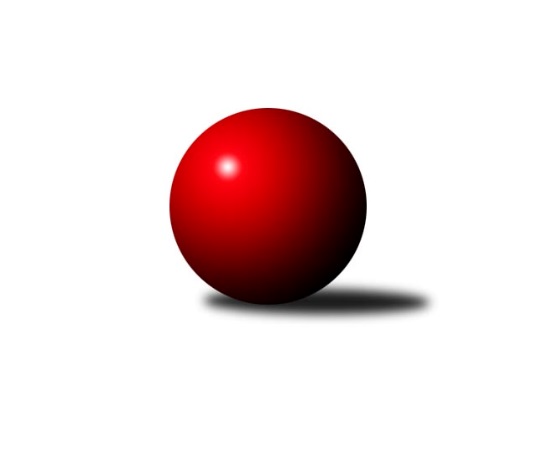 Č.7Ročník 2022/2023	21.10.2022Nejlepšího výkonu v tomto kole: 2564 dosáhlo družstvo: KK Slavoj DMistrovství Prahy 2 2022/2023Výsledky 7. kolaSouhrnný přehled výsledků:TJ Kobylisy C	- SK Uhelné sklady B	7:1	2334:2148	9.0:3.0	18.10.SK Meteor D	- KK Konstruktiva Praha E	2:6	2411:2483	4.0:8.0	18.10.SK Uhelné sklady C	- TJ Vršovice B	5:3	2323:2273	8.0:4.0	18.10.KK Slavia B	- KK Konstruktiva D	2:6	2210:2302	5.0:7.0	18.10.KK Slavoj D	- KK Dopravní podniky Praha A	6.5:1.5	2564:2550	5.0:7.0	20.10.TJ Rudná C	- TJ Astra Zahradní Město B	3:5	2360:2402	5.0:7.0	20.10.TJ Rudná B	- AC Sparta B	3:5	2476:2491	6.0:6.0	21.10.Tabulka družstev:	1.	TJ Rudná B	7	5	0	2	33.0 : 23.0 	49.0 : 35.0 	 2416	10	2.	KK Slavoj D	7	5	0	2	32.5 : 23.5 	38.5 : 45.5 	 2381	10	3.	AC Sparta B	6	4	1	1	29.0 : 19.0 	40.5 : 31.5 	 2426	9	4.	TJ Kobylisy C	6	4	0	2	29.0 : 19.0 	43.5 : 28.5 	 2382	8	5.	TJ Vršovice B	7	4	0	3	31.0 : 25.0 	45.5 : 38.5 	 2348	8	6.	TJ Rudná C	6	3	1	2	28.0 : 20.0 	38.0 : 34.0 	 2307	7	7.	KK Konstruktiva D	5	3	0	2	22.0 : 18.0 	31.0 : 29.0 	 2391	6	8.	KK Dopravní podniky Praha A	7	3	0	4	24.5 : 31.5 	43.0 : 41.0 	 2425	6	9.	TJ Astra Zahradní Město B	7	3	0	4	23.0 : 33.0 	40.0 : 44.0 	 2261	6	10.	SK Uhelné sklady B	5	2	0	3	19.0 : 21.0 	29.0 : 31.0 	 2306	4	11.	KK Konstruktiva Praha E	6	2	0	4	22.0 : 26.0 	31.0 : 41.0 	 2387	4	12.	SK Meteor D	6	2	0	4	18.0 : 30.0 	31.5 : 40.5 	 2406	4	13.	SK Uhelné sklady C	7	2	0	5	23.0 : 33.0 	36.5 : 47.5 	 2441	4	14.	KK Slavia B	6	1	0	5	18.0 : 30.0 	31.0 : 41.0 	 2304	2Podrobné výsledky kola:	 TJ Kobylisy C	2334	7:1	2148	SK Uhelné sklady B	Michal Kliment	 	 193 	 179 		372 	 1:1 	 383 	 	189 	 194		Markéta Rajnochová	Václav Císař	 	 202 	 185 		387 	 1:1 	 376 	 	178 	 198		Pavel Černý	Vojtěch Vojtíšek	 	 197 	 199 		396 	 2:0 	 322 	 	153 	 169		Marek Sedláček	Karel Erben	 	 186 	 198 		384 	 2:0 	 341 	 	184 	 157		Jiří Kuděj	Jaroslav Krčma	 	 193 	 203 		396 	 1:1 	 376 	 	211 	 165		Roman Tumpach	Marián Kováč	 	 193 	 206 		399 	 2:0 	 350 	 	171 	 179		Adam Rajnochrozhodčí:  Vedoucí družstevNejlepší výkon utkání: 399 - Marián Kováč	 SK Meteor D	2411	2:6	2483	KK Konstruktiva Praha E	Miroslav Šostý	 	 200 	 189 		389 	 0:2 	 432 	 	223 	 209		Zbyněk Lébl	Tereza Hrbková	 	 217 	 221 		438 	 2:0 	 393 	 	207 	 186		Petr Mašek	Jan Pozner	 	 189 	 197 		386 	 0:2 	 419 	 	202 	 217		František Vondráček	Michael Šepič	 	 170 	 188 		358 	 0:2 	 397 	 	201 	 196		Jiřina Beranová	Vladimír Dvořák	 	 225 	 224 		449 	 2:0 	 416 	 	203 	 213		Milan Perman	Ivan Hrbek	 	 197 	 194 		391 	 0:2 	 426 	 	204 	 222		Bohumír Musilrozhodčí:  Vedoucí družstevNejlepší výkon utkání: 449 - Vladimír Dvořák	 SK Uhelné sklady C	2323	5:3	2273	TJ Vršovice B	Jiří Bendl	 	 226 	 191 		417 	 2:0 	 368 	 	204 	 164		Luboš Polák	Olga Brožová	 	 172 	 176 		348 	 0:2 	 405 	 	208 	 197		Karel Wolf	Eva Kozáková	 	 199 	 180 		379 	 1:1 	 416 	 	190 	 226		Miroslav Klabík	Dana Školová	 	 203 	 194 		397 	 2:0 	 386 	 	193 	 193		Lukáš Pelánek	Miloslav Dušek	 	 231 	 209 		440 	 2:0 	 347 	 	155 	 192		Václav Papež	Jiří Budil	 	 173 	 169 		342 	 1:1 	 351 	 	187 	 164		Josef Hladíkrozhodčí:  Vedoucí družstevNejlepší výkon utkání: 440 - Miloslav Dušek	 KK Slavia B	2210	2:6	2302	KK Konstruktiva D	Josef Kocan	 	 195 	 204 		399 	 2:0 	 362 	 	165 	 197		Magdaléna Jakešová	Jiří Kryda st.	 	 191 	 137 		328 	 0:2 	 421 	 	207 	 214		Šarlota Smutná	David Doležal	 	 148 	 148 		296 	 0:2 	 381 	 	202 	 179		Markéta Strečková	Milan Mareš	 	 218 	 179 		397 	 2:0 	 317 	 	149 	 168		Kateřina Kotoučová	Michal Kocan	 	 186 	 192 		378 	 1:1 	 379 	 	199 	 180		Tomáš Eštók	Milan Mareš st.	 	 206 	 206 		412 	 0:2 	 442 	 	220 	 222		Jaroslav Pleticha ml.rozhodčí:  Vedoucí družstevNejlepší výkon utkání: 442 - Jaroslav Pleticha ml.	 KK Slavoj D	2564	6.5:1.5	2550	KK Dopravní podniky Praha A	Roman Hrdlička	 	 219 	 238 		457 	 1:1 	 448 	 	238 	 210		Jaroslav Vondrák	Markéta Baťková	 	 202 	 207 		409 	 0:2 	 447 	 	209 	 238		Jindřich Habada	Jana Průšová	 	 233 	 188 		421 	 1:1 	 421 	 	207 	 214		Petra Švarcová	Daniel Kulhánek	 	 178 	 226 		404 	 1:1 	 391 	 	184 	 207		Jan Novák	Blanka Koubová	 	 221 	 207 		428 	 1:1 	 408 	 	199 	 209		Miroslav Tomeš	Hana Zdražilová	 	 245 	 200 		445 	 1:1 	 435 	 	207 	 228		Jindřich Málekrozhodčí: Nejlepší výkon utkání: 457 - Roman Hrdlička	 TJ Rudná C	2360	3:5	2402	TJ Astra Zahradní Město B	Jan Klégr	 	 211 	 192 		403 	 2:0 	 376 	 	194 	 182		Lucie Hlavatá	Hana Poláčková	 	 192 	 170 		362 	 1:1 	 404 	 	177 	 227		Tomáš Doležal	Anna Novotná	 	 186 	 214 		400 	 1:1 	 398 	 	197 	 201		Radovan Šimůnek	Jarmila Zimáková	 	 187 	 207 		394 	 1:1 	 368 	 	189 	 179		Tomáš Kudweis	Štěpán Fatka	 	 199 	 203 		402 	 0:2 	 425 	 	207 	 218		Marek Sedlák	Marek Dvořák	 	 202 	 197 		399 	 0:2 	 431 	 	223 	 208		Vojtěch Kosteleckýrozhodčí: zimakovaNejlepší výkon utkání: 431 - Vojtěch Kostelecký	 TJ Rudná B	2476	3:5	2491	AC Sparta B	Pavel Kasal	 	 217 	 207 		424 	 0:2 	 467 	 	223 	 244		Martin Dubský	Jiří Zdráhal	 	 199 	 180 		379 	 0:2 	 450 	 	218 	 232		Jan Vácha	Adam Lesák	 	 222 	 210 		432 	 2:0 	 366 	 	207 	 159		Zdeněk Cepl	Petra Koščová	 	 214 	 202 		416 	 2:0 	 368 	 	190 	 178		Vít Fikejzl	Peter Koščo	 	 228 	 227 		455 	 2:0 	 385 	 	201 	 184		Kamila Svobodová	Radek Machulka	 	 186 	 184 		370 	 0:2 	 455 	 	236 	 219		Miroslav Viktorinrozhodčí: Pavel KasalNejlepší výkon utkání: 467 - Martin DubskýPořadí jednotlivců:	jméno hráče	družstvo	celkem	plné	dorážka	chyby	poměr kuž.	Maximum	1.	Miloslav Dušek 	SK Uhelné sklady C	448.11	300.2	147.9	4.8	3/3	(473)	2.	Miroslav Viktorin 	AC Sparta B	439.88	297.8	142.1	6.8	4/4	(482)	3.	Milan Mareš 	KK Slavia B	434.50	287.7	146.8	6.8	3/3	(475)	4.	Martin Machulka 	TJ Rudná B	432.30	296.0	136.3	4.6	5/5	(460)	5.	Jiří Bendl 	SK Uhelné sklady C	431.50	300.0	131.5	9.2	3/3	(451)	6.	Michal Kocan 	KK Slavia B	429.83	294.9	134.9	6.8	3/3	(453)	7.	Tereza Hrbková 	SK Meteor D	428.13	302.8	125.4	8.4	2/3	(440)	8.	Richard Sekerák 	SK Meteor D	427.67	293.8	133.8	6.3	2/3	(431)	9.	Karel Wolf 	TJ Vršovice B	424.83	283.2	141.7	4.3	3/4	(443)	10.	Dana Školová 	SK Uhelné sklady C	424.44	305.9	118.6	9.7	3/3	(446)	11.	Bohumír Musil 	KK Konstruktiva Praha E	423.17	295.2	128.0	4.8	3/4	(442)	12.	Jaroslav Pleticha  ml.	KK Konstruktiva D	423.13	299.0	124.1	6.6	4/4	(442)	13.	Vojtěch Vojtíšek 	TJ Kobylisy C	422.88	291.0	131.9	4.0	4/4	(454)	14.	Jaroslav Vondrák 	KK Dopravní podniky Praha A	421.80	295.5	126.3	8.1	5/5	(448)	15.	Tomáš Eštók 	KK Konstruktiva D	421.75	295.6	126.1	8.4	4/4	(489)	16.	Milan Perman 	KK Konstruktiva Praha E	420.88	287.0	133.9	6.9	4/4	(439)	17.	Hana Zdražilová 	KK Slavoj D	417.60	291.8	125.8	6.4	5/5	(445)	18.	Miroslav Míchal 	SK Uhelné sklady B	417.33	307.3	110.0	7.7	3/4	(435)	19.	Zbyněk Lébl 	KK Konstruktiva Praha E	417.08	297.8	119.3	8.1	4/4	(451)	20.	Šarlota Smutná 	KK Konstruktiva D	414.50	290.0	124.5	6.8	4/4	(456)	21.	Pavel Kasal 	TJ Rudná B	414.47	292.9	121.5	7.2	5/5	(448)	22.	Jan Vácha 	AC Sparta B	414.17	290.0	124.2	7.5	3/4	(450)	23.	Vladimír Strnad 	TJ Vršovice B	413.58	285.3	128.3	7.8	3/4	(432)	24.	Roman Hrdlička 	KK Slavoj D	412.27	292.5	119.7	9.7	5/5	(472)	25.	Radovan Šimůnek 	TJ Astra Zahradní Město B	411.47	288.7	122.8	6.7	5/5	(450)	26.	Anna Novotná 	TJ Rudná C	409.75	294.1	115.6	9.8	2/2	(432)	27.	Miroslav Šostý 	SK Meteor D	408.92	287.8	121.2	9.3	3/3	(446)	28.	Jindřich Habada 	KK Dopravní podniky Praha A	408.33	295.1	113.3	10.0	5/5	(447)	29.	Josef Kocan 	KK Slavia B	407.42	288.9	118.5	7.8	3/3	(418)	30.	Peter Koščo 	TJ Rudná B	406.20	293.0	113.2	10.0	5/5	(455)	31.	Vladimír Dvořák 	SK Meteor D	405.78	280.4	125.3	5.7	3/3	(459)	32.	Marek Sedlák 	TJ Astra Zahradní Město B	403.67	285.8	117.9	8.7	5/5	(425)	33.	Petra Švarcová 	KK Dopravní podniky Praha A	402.27	281.5	120.8	7.9	5/5	(421)	34.	Radek Machulka 	TJ Rudná B	401.92	280.8	121.2	7.3	4/5	(441)	35.	Luboš Polák 	TJ Vršovice B	401.31	280.8	120.5	7.8	4/4	(427)	36.	Jindřich Málek 	KK Dopravní podniky Praha A	399.87	284.0	115.9	8.6	5/5	(466)	37.	Jan Novák 	KK Dopravní podniky Praha A	399.27	276.8	122.5	8.7	5/5	(420)	38.	Václav Císař 	TJ Kobylisy C	399.17	285.3	113.9	10.8	4/4	(421)	39.	Jarmila Zimáková 	TJ Rudná C	399.00	287.9	111.1	8.4	2/2	(424)	40.	Markéta Rajnochová 	SK Uhelné sklady B	398.88	288.0	110.9	10.5	4/4	(455)	41.	Stanislava Švindlová 	KK Konstruktiva Praha E	398.33	279.2	119.2	11.2	3/4	(458)	42.	Miloš Endrle 	SK Uhelné sklady C	396.50	278.8	117.7	14.8	3/3	(430)	43.	Petr Mašek 	KK Konstruktiva Praha E	395.75	275.8	119.9	11.4	4/4	(410)	44.	Vít Fikejzl 	AC Sparta B	395.67	279.8	115.8	10.3	3/4	(417)	45.	Kamila Svobodová 	AC Sparta B	395.13	273.4	121.8	10.1	4/4	(402)	46.	Michal Kliment 	TJ Kobylisy C	395.08	283.4	111.7	9.6	4/4	(411)	47.	Adam Rajnoch 	SK Uhelné sklady B	394.38	278.1	116.3	8.6	4/4	(428)	48.	Miroslav Tomeš 	KK Dopravní podniky Praha A	393.80	283.6	110.2	9.8	5/5	(441)	49.	Marián Kováč 	TJ Kobylisy C	393.58	277.9	115.7	7.7	4/4	(413)	50.	Pavel Černý 	SK Uhelné sklady B	393.38	278.3	115.1	9.1	4/4	(408)	51.	Karel Erben 	TJ Kobylisy C	392.88	275.0	117.9	8.3	4/4	(420)	52.	Eva Kozáková 	SK Uhelné sklady C	391.75	282.8	109.0	10.2	3/3	(401)	53.	Michael Šepič 	SK Meteor D	390.83	278.0	112.8	10.2	2/3	(425)	54.	Daniel Kulhánek 	KK Slavoj D	389.27	275.3	114.0	8.9	5/5	(411)	55.	Marek Dvořák 	TJ Rudná C	388.67	274.3	114.3	6.3	2/2	(408)	56.	Adam Lesák 	TJ Rudná B	387.38	272.1	115.3	11.9	4/5	(432)	57.	Roman Tumpach 	SK Uhelné sklady B	384.63	273.4	111.3	10.8	4/4	(412)	58.	Jan Červenka 	AC Sparta B	384.00	273.3	110.7	11.3	3/4	(400)	59.	Václav Papež 	TJ Vršovice B	383.44	275.2	108.3	11.3	4/4	(422)	60.	Štěpán Fatka 	TJ Rudná C	381.38	276.6	104.8	9.3	2/2	(416)	61.	Markéta Baťková 	KK Slavoj D	381.25	271.1	110.1	8.5	4/5	(423)	62.	Josef Hladík 	TJ Vršovice B	381.00	274.7	106.3	9.2	3/4	(432)	63.	Miroslav Kýhos 	TJ Rudná B	380.75	262.0	118.8	7.8	4/5	(411)	64.	Tomáš Kudweis 	TJ Astra Zahradní Město B	380.70	274.3	106.4	11.7	5/5	(416)	65.	Markéta Strečková 	KK Konstruktiva D	379.25	270.0	109.3	9.8	4/4	(397)	66.	Lidmila Fořtová 	KK Slavia B	377.50	255.0	122.5	7.0	2/3	(401)	67.	Olga Brožová 	SK Uhelné sklady C	376.75	282.7	94.1	13.7	3/3	(389)	68.	Milan Mareš  st.	KK Slavia B	376.50	281.8	94.7	14.1	3/3	(418)	69.	Lucie Hlavatá 	TJ Astra Zahradní Město B	375.40	274.3	101.1	13.0	5/5	(433)	70.	Ivan Hrbek 	SK Meteor D	374.92	278.0	96.9	14.4	3/3	(398)	71.	Zdeněk Cepl 	AC Sparta B	373.13	265.3	107.9	12.5	4/4	(388)	72.	Jiřina Beranová 	KK Konstruktiva Praha E	371.58	276.1	95.5	17.2	4/4	(397)	73.	Jiří Budil 	SK Uhelné sklady C	369.25	268.5	100.8	14.5	2/3	(385)	74.	Marek Strečko 	KK Konstruktiva D	366.00	265.0	101.0	14.0	3/4	(376)	75.	Jan Pozner 	SK Meteor D	364.67	274.2	90.5	14.2	3/3	(386)	76.	František Vondráček 	KK Konstruktiva Praha E	360.33	271.5	88.8	18.3	3/4	(419)	77.	Hana Poláčková 	TJ Rudná C	351.88	260.4	91.5	17.0	2/2	(392)	78.	Marek Sedláček 	SK Uhelné sklady B	335.13	248.9	86.3	16.9	4/4	(364)	79.	Jiří Kryda  st.	KK Slavia B	306.17	222.5	83.7	17.3	2/3	(342)	80.	David Doležal 	KK Slavia B	278.00	201.5	76.5	22.0	2/3	(296)		Martin Dubský 	AC Sparta B	477.75	311.3	166.5	3.8	2/4	(504)		Zdeněk Boháč 	SK Meteor D	473.00	320.0	153.0	4.0	1/3	(473)		Jan Kryda 	KK Slavia B	458.00	308.0	150.0	6.0	1/3	(458)		Jiří Čihák 	KK Konstruktiva D	426.50	301.0	125.5	6.0	2/4	(432)		Jan Klégr 	TJ Rudná C	426.40	302.2	124.2	10.4	1/2	(445)		Jana Cermanová 	TJ Kobylisy C	424.00	292.5	131.5	10.0	2/4	(439)		Tomáš Keller 	TJ Rudná B	423.25	290.3	133.0	8.0	2/5	(438)		Markéta Březinová 	TJ Kobylisy C	418.00	284.0	134.0	9.0	1/4	(418)		Miroslav Klabík 	TJ Vršovice B	416.00	293.0	123.0	9.0	1/4	(416)		Blanka Koubová 	KK Slavoj D	412.11	286.4	125.7	7.3	3/5	(446)		Vojtěch Kostelecký 	TJ Astra Zahradní Město B	412.00	293.0	119.0	5.8	3/5	(436)		Petra Sedláčková 	KK Slavoj D	410.17	285.0	125.2	10.2	3/5	(438)		Miroslav Vyšný 	KK Slavoj D	407.50	273.5	134.0	11.0	2/5	(445)		Zdenka Cachová 	KK Konstruktiva D	404.50	288.5	116.0	9.5	2/4	(419)		Karel Kohout 	TJ Rudná C	401.00	286.0	115.0	10.0	1/2	(401)		Barbora Slunečková 	TJ Rudná C	401.00	307.0	94.0	14.0	1/2	(401)		Stanislav Řádek 	AC Sparta B	400.00	288.0	112.0	15.0	1/4	(400)		Jana Průšová 	KK Slavoj D	399.67	283.8	115.8	10.3	2/5	(460)		Tomáš Sůva 	AC Sparta B	398.00	282.0	116.0	10.0	1/4	(398)		Jaroslav Krčma 	TJ Kobylisy C	396.00	281.0	115.0	12.0	1/4	(396)		Jiří Kuděj 	SK Uhelné sklady B	395.00	272.0	123.0	9.0	2/4	(449)		Jiří Lankaš 	AC Sparta B	393.00	262.0	131.0	7.0	1/4	(393)		Lukáš Pelánek 	TJ Vršovice B	393.00	279.0	114.0	11.5	2/4	(400)		František Stibor 	TJ Kobylisy C	385.00	284.0	101.0	11.0	1/4	(385)		Danuše Kuklová 	KK Slavoj D	385.00	284.0	101.0	13.0	2/5	(398)		Jiří Zdráhal 	TJ Rudná B	383.50	274.5	109.0	9.0	1/5	(388)		Tomáš Doležal 	TJ Astra Zahradní Město B	382.50	269.5	113.0	11.5	2/5	(404)		Přemysl Jonák 	KK Slavia B	382.50	278.0	104.5	12.5	1/3	(401)		Petr Peřina 	TJ Astra Zahradní Město B	382.00	281.8	100.3	15.3	2/5	(385)		Petra Koščová 	TJ Rudná B	380.50	280.2	100.3	12.3	2/5	(416)		Magdaléna Jakešová 	KK Konstruktiva D	379.75	284.0	95.8	14.0	2/4	(412)		Karel Svitavský 	TJ Vršovice B	372.00	271.1	100.9	13.3	2/4	(392)		Dominik Kocman 	TJ Rudná C	369.00	276.5	92.5	16.5	1/2	(390)		Martin Kozdera 	TJ Astra Zahradní Město B	361.11	263.4	97.7	13.7	3/5	(389)		Jaroslav Mařánek 	TJ Rudná C	360.00	257.0	103.0	11.0	1/2	(360)		Ivo Vávra 	TJ Vršovice B	352.25	267.0	85.3	23.3	2/4	(375)		Karel Novotný 	TJ Rudná C	347.00	258.0	89.0	9.0	1/2	(347)		Tomáš Novák 	SK Uhelné sklady C	346.00	239.0	107.0	15.0	1/3	(346)		Karel Němeček 	TJ Vršovice B	345.00	266.0	79.0	13.0	1/4	(345)		Josef Císař 	TJ Kobylisy C	324.25	237.0	87.3	15.3	2/4	(384)		Kateřina Kotoučová 	KK Konstruktiva D	317.00	228.0	89.0	18.0	1/4	(317)		Jan Šipl 	KK Slavoj D	310.00	248.0	62.0	23.0	1/5	(310)Sportovně technické informace:Starty náhradníků:registrační číslo	jméno a příjmení 	datum startu 	družstvo	číslo startu16851	Jiří Kuděj	18.10.2022	SK Uhelné sklady B	2x25201	Lukáš Pelánek	18.10.2022	TJ Vršovice B	2x25199	Miroslav Klabík	18.10.2022	TJ Vršovice B	1x11628	Martin Dubský	21.10.2022	AC Sparta B	3x1416	Tomáš Doležal	20.10.2022	TJ Astra Zahradní Město B	2x
Hráči dopsaní na soupisku:registrační číslo	jméno a příjmení 	datum startu 	družstvo	Program dalšího kola:8. kolo24.10.2022	po	17:00	AC Sparta B - KK Slavoj D	25.10.2022	út	17:00	SK Meteor D - TJ Astra Zahradní Město B	25.10.2022	út	18:30	KK Konstruktiva D - TJ Kobylisy C	27.10.2022	čt	17:30	TJ Vršovice B - KK Slavia B	27.10.2022	čt	17:30	TJ Rudná C - SK Uhelné sklady C	27.10.2022	čt	17:30	KK Konstruktiva Praha E - KK Dopravní podniky Praha A	Nejlepší šestka kola - absolutněNejlepší šestka kola - absolutněNejlepší šestka kola - absolutněNejlepší šestka kola - absolutněNejlepší šestka kola - dle průměru kuželenNejlepší šestka kola - dle průměru kuželenNejlepší šestka kola - dle průměru kuželenNejlepší šestka kola - dle průměru kuželenNejlepší šestka kola - dle průměru kuželenPočetJménoNázev týmuVýkonPočetJménoNázev týmuPrůměr (%)Výkon3xMartin DubskýSparta B4672xMartin DubskýSparta B114.964673xRoman HrdličkaSlavoj D4573xMiloslav DušekUS Praha C113.94404xMiroslav ViktorinSparta B4551xJaroslav Pleticha ml.Konstruktiva D113.234422xPeter KoščoRudná B4551xPeter KoščoRudná B1124551xJan VáchaSparta B4504xMiroslav ViktorinSparta B1124552xVladimír DvořákMeteor D4491xJan VáchaSparta B110.77450